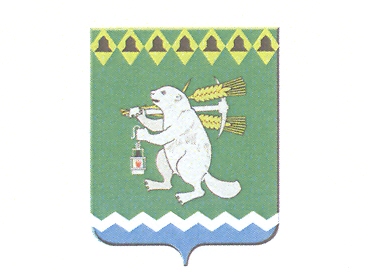 ПРОЕКТДума Артемовского городского округаVI созыв48 заседание       РЕШЕНИЕОт 28 марта 2019 года                                                  			           №_____О повестке  48   заседания Думы Артемовского городского округаВ соответствии со статьей 11 Регламента Думы Артемовского городского округа, принятого решением Думы от 13 октября 2016 года   № 11,Дума Артемовского городского округа РЕШИЛА:Утвердить повестку 48   заседания  Думы Артемовского городского округа:О награждении Почетными грамотами Думы Артемовского городского округа. Докладывает Константин Михайлович Трофимов, председатель Думы Артемовского городского округа.Об оперативно-служебной  деятельности ОМВД России по Артемовскому району за  2018 год. Докладывает Николай Александрович Аленников, начальник ОМВД России по Артемовскому району.Об аккредитации журналистов  газеты «Егоршинские вести» при Думе Артемовского городского округа. Докладывает Константин Михайлович Трофимов, председатель Думы Артемовского городского округа.Об утверждении отчета об исполнении Программы приватизации муниципального имущества Артемовского городского округа за 2018 год.  Докладывает Валентина Александровна  Юсупова, председатель  Комитета по управлению муниципальным имуществом. Артемовского городского округа.О выполнении пункта 2 решения Думы Артемовского городского округа от 31.05.2018 № 354 «Информация  Артемовской городской прокуратуры  в порядке ст. 4 Федерального закона от 17.01.1992 № 2202-1 «О прокуратуре Российской Федерации» о выделении  денежных средств на проведение мероприятий по организации холодного водоснабжения жителей п. Буланаш надлежащего качества». Докладывает Александр Иванович Миронов, заместитель главы Администрации Артемовского городского округа – начальник   Управления по городскому хозяйству и жилью  Администрации Артемовского городского округа.Информация Счетной палаты Артемовского городского округа о результатах контрольного мероприятия  «Проверки целевого и эффективного использования средств бюджета Артемовского городского округа, направленных на уборку несанкционированных свалок мусора, за 2017 год и 6 месяцев 2018 года                    с проведением аудита в сфере закупок». Докладывает Елена Александровна Курьина, председатель  Счетной палаты Артемовского городского округа.Информация Счетной палаты Артемовского городского округа о результатах контрольного мероприятия «Проверка целевого и эффективного использования средств бюджета Артемовского городского округа, направленных на организацию уличного освещения и приобретение, установку и обслуживание оборудования для обеспечения безопасности дорожного движения за 2017 год и первое полугодие 2018 года с проведением аудита в сфере закупок». Докладывает  Елена Александровна Курьина, председатель  Счетной палаты Артемовского городского округа.Информация  Счетной палаты Артемовского городского округа о результатах контрольного мероприятия «Проверка использования средств бюджета Артемовского городского округа, направленных на содержание и ремонт сети автомобильных дорог общего пользования местного значения в границах Артемовского городского округа и искусственных сооружений, расположенных на них, за 2017 год с проведением аудита в сфере закупок». Докладывает Елена Александровна Курьина, председатель  Счетной палаты Артемовского городского округа.О внесении изменений в Положение о  Счетной палате Артемовского городского округа. Докладывает  Елена Александровна Курьина, председатель Счетной палаты Артемовского городского округа.Об отчете Счетной палаты  Артемовского городского округа за 2018 год. Докладывает  Елена Александровна Курьина, председатель Счетной палаты Артемовского городского округа. О реализации на территории Артемовского городского округа в 2018 году основного мероприятия «Обеспечение жильем молодых семей» государственной программы Российской Федерации «Обеспечение доступным и комфортным жильем и коммунальными услугами граждан Российской Федерации». Докладывает Александр Иванович  Миронов, заместитель главы Администрации -  начальник Управление  по городскому  хозяйству и жилью. Информация  о состоянии внутриквартирного газового оборудования,  содержании в исправном и работоспособном состоянии дымоходов и вентиляционных каналов жилых помещений в многоквартирных и жилых домах, расположенных на территории Артемовского городского округа».  Докладывает Александр Иванович  Миронов, заместитель главы Администрации -  начальник Управление  по городскому  хозяйству и жилью. Об эксплуатации полигона твердых коммунальных отходов в поселке Буланаш и размещении мусороперегрузочной станции (МПС).  Докладывает Александр Иванович  Миронов, заместитель главы Администрации -  начальник Управление  по городскому  хозяйству и жилью.О направлении  депутатов Думы Артемовского городского округа в состав рабочей группы по выбору места размещения  объекта обращения с отходами на территории Артемовского городского округа. Докладывает Александр Иванович Миронов, заместитель главы Администрации Артемовского городского округа – начальник   Управления по городскому хозяйству и жилью  Администрации Артемовского городского округа.О направлении  депутатов Думы Артемовского городского округа  в состав рабочей группы по подготовке документации для заключения концессионного соглашения в отношении объектов системы водоснабжения и водоотведения поселка Буланаш Артемовского района. Докладывает Александр Иванович  Миронов, заместитель главы Администрации -  начальник Управление  по городскому  хозяйству и жилью.О внесении изменений в решение Думы Артемовского городского округа от 27.12.2007 № 268 «О принятии Положения о видах поощрений муниципальных служащих Артемовского городского округа и порядке их применения». Докладывает Марина Леонидовна Суворова, заведующий отделом организации и обеспечения деятельности Администрации Артемовского городского округа. О внесении изменений в решение Думы Артемовского городского округа от 26.02.2009 № 539 «О порядке реализации закона Свердловской области «Об организации и ведении Свердловского областного регистра муниципальных нормативных актов».  Докладывает Михаил Александрович Угланов, председатель постоянной комиссии по вопросам местного самоуправления, нормотворчеству и регламенту.18. О рассмотрении предложения   Артемовской городской прокуратуры в порядке статьи 9 Федерального закона от 17 января 1992 года  № 2202-1 «О прокуратуре Российской Федерации» (на решение № 482).     Докладывает Константин Михайлович Трофимов, председатель Думы Артемовского городского округа.		19. О рассмотрении Предложения в порядке статьи 9 Федерального закона от 17.01.1992 № 2202-1 «О прокуратуре Российской Федерации» (о совершенствовании Регламента). Докладывает Константин Михайлович Трофимов, председатель Думы Артемовского городского округа.		20. О рассмотрении Протеста на регламент Думы Артемовского городского округа, утвержденный решением Думы Артемовского городского округа от 13.10.2016 № 11. Докладывает Константин Михайлович Трофимов, председатель Думы Артемовского городского округа.	21. О ходе выполнения решения думы Артемовского городского округа от 28 февраля 2019 года № 495 «О признании депутатского обращения Пестовского А.В., депутата Думы Артемовского городского округа по одномандатному избирательному округу № 19, к главе Артемовского городского округа  по вопросу установления дополнительных остановок на  междугородних рейсах  в с.Покровском,  депутатским запросом».  Докладывает  Михаил Александрович Угланов, председатель  постоянной комиссии по вопросам местного самоуправления, нормотворчеству и регламенту.	23. О выполнении решения Думы Артемовского городского округа от  29 ноября  2018 года № 457 «О признании депутатского обращения к председателю Территориального  орган местного самоуправления  поселка Буланаш Л.И.Вандышевой  депутата Думы Артемовского городского округа  по одномандатному избирательному округу №  14  С.Р.Юсупова,  депутатским запросом (о выполнении работ подрядными организациями по содержанию  и ремонту муниципальных объектов жилого и нежилого назначения на территории п. Буланаш за период 2017-2018 годов). Докладывает  Михаил Александрович Угланов, председатель  постоянной комиссии по вопросам местного самоуправления, нормотворчеству и регламенту.		24. О выполнении решения Думы Артемовского городского округа от  29 ноября  2018 года № 458 «О признании депутатского обращения к председателю Территориального  орган местного самоуправления  поселка Буланаш Л.И.Вандышевой  депутата Думы Артемовского городского округа  по одномандатному избирательному округу №  14  С.Р.Юсупова,  депутатским запросом (о выполнении работ подрядными организациями по текущему ремонту и содержанию  улично-дорожной сети на территории п. Буланаш за 2018 год)».  Докладывает  Михаил Александрович Угланов, председатель  постоянной комиссии по вопросам местного самоуправления, нормотворчеству и регламенту.		25. О выполнении решения Думы Артемовского городского округа от  29 ноября  2018 года №  459 «О признании депутатского обращения к председателю Территориального  орган местного самоуправления  поселка Буланаш Л.И.Вандышевой  депутата Думы Артемовского городского округа  по одномандатному избирательному округу №  14  С.Р.Юсупова,  депутатским запросом (о выполнении работ подрядными организациями на территории православного кладбища в п. Буланаш за 2018 год)». Докладывает  Михаил Александрович Угланов, председатель  постоянной комиссии по вопросам местного самоуправления, нормотворчеству и регламенту.Председатель ДумыАртемовского городского округа 		                                 К.М.Трофимов